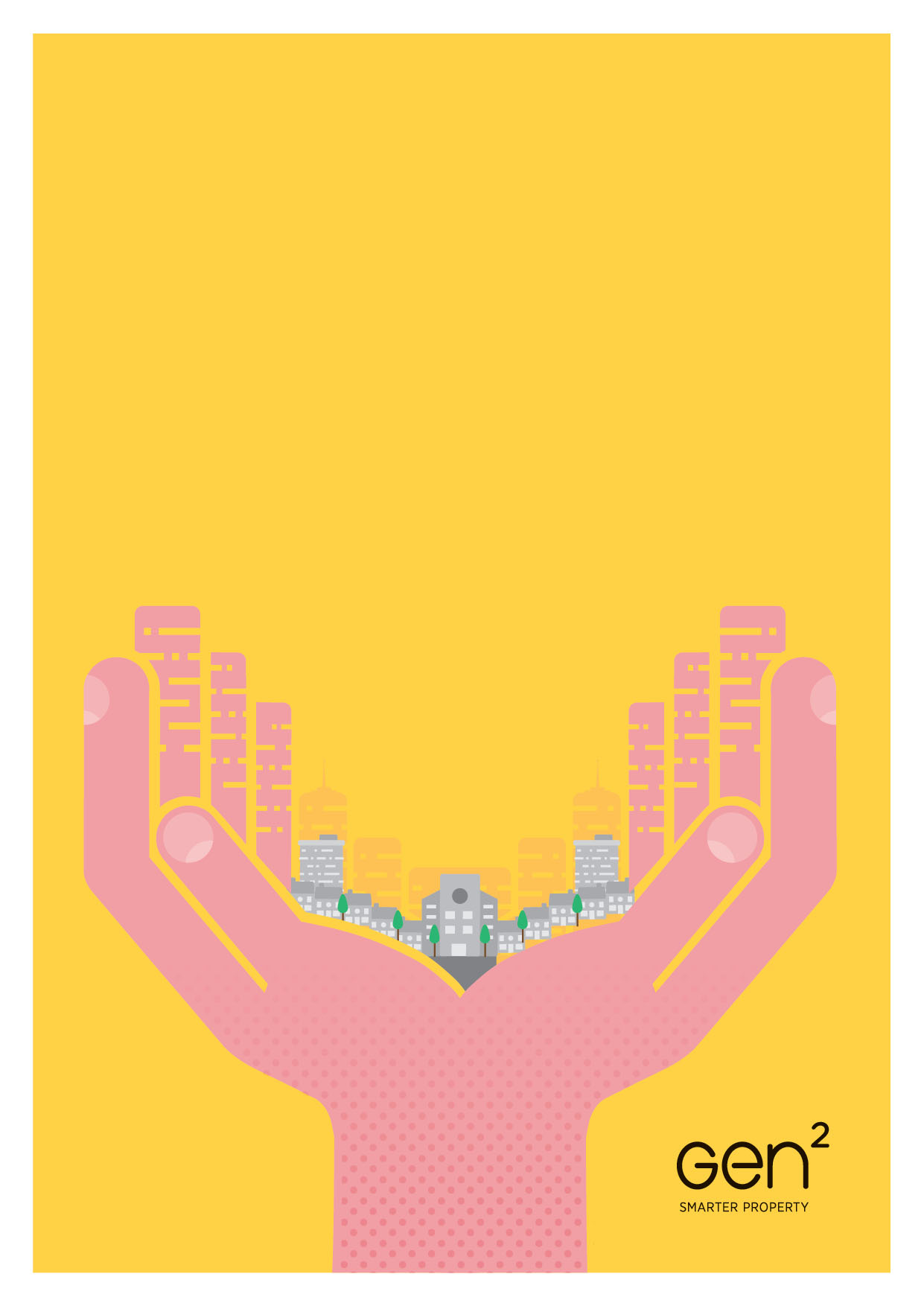  Disposal SurveyorInformation, job description and personal specificationThis purpose of this document is as a guide to provide prospective applicants with details of the company; what you can expect when you work for us; requirements of the role; and skills and competencies that we will be looking for in a potential employee of the company.Who we are GEN² are trusted public sector property experts.We’re transforming the management of public buildings and spaces for current and future generations through our inside knowledge of the sector. And we’re growing. Having successfully secured a five year agreement with Kent County Council’s infrastructure division and securing new clients, GEN² is looking to expand its talented team of property professionals.  We manage 1,800 properties with a combined value of £1.87bn and have delivered £535 million of capital projects over the last three years.  Our team of experts enable and facilitates the delivery of a diverse range of services for the public sector across London and the South East. GEN² are driving innovative new changes to support the need to deliver services differently. We are keen to work with an exceptional individual who has the energy, drive and ambition to help us do things differently. Someone who shares our commitment to improving public services and who is able bring skill and commercial awareness to ensure we deliver value for money and maximise clients’ assets.Our Vision Our vision is to be the trusted property services advisor of choice to public sector clients in London and the South East. We understand our client’s needs and objectives and our work supports the delivery of social and financial value. We do this by delivering excellent standards of service, in a commercially aware but ethical manner.JOB & BENEFITS SUMMARYJob Title: Disposal Surveyor, Full TimeLocation: Sessions House, MaidstoneSalary: negotiable dependent on experienceHoliday allowance: 22 days rising by 1 day per year to 25 days Pension: Company PensionMain duties & responsibilitiesTo work as part of the Disposals Team in identifying and planning a disposals programme, including investment and site appraisals, and strategic advice that is specific to the briefProvide professional and competent advice and expertise to deliver agreed divestment targetsCollaborate closely with colleagues within Gen2 to identity property assets to be declared surplus, de-risk sites and identify and deliver initiatives (including obtaining planning consents) in order to optimise disposal value and build a robust disposal pipelineManage external advisers and agents ensuring high quality advise and services are delivered in an efficient and timely manner Lead in key areas of the development of strategic planning and development advice into section 106 agreements/CIL ensuring plans our clients are developed and actioned appropriately and are fully reflective of their strategic directionPERSONAL SPECIFICATIONThe following personal specification outlines what we are looking for in an applicant. Applicants should describe in their application how they meet these criteria.Applicants who have a disability and who meet the criteria will be shortlisted.   EXPERIENCETransactional experience in commercial property assets and development sitesExperience of appraising portfolios for disposal including pricing guidance and disposal strategyExperience working with a range of property assets covering all asset classes, both occupied and vacantExperience of working in a small professional teamSKILLS & KNOWLEDGEStrong demonstrable knowledge of real estate and what drives value and demand Excellent interpersonal and communication skills, both oral and writtenAbility to prioritise a number of tasks using your own initiative, think laterally and take a problem-solving approachAbility to understand a range of strategic priorities, and assist with working them into deliverable plansGood IT skills in MS Office packagesQualified to degree level or equivalent and (ideally) RICS qualified (MRICS)